Membership in the Czech Mountaineering Association – Český horolezecký svaz (ČHS)basic information for foreignersThe Czech Mountaineering Association unites people who are interested in mountaineering, rock climbing, ice-climbing, dry-tooling as well as ski-mountaineering. The association is opened to all keen climbers regardless a country of origin. A foreigner can also become a member of ČHS as an individual member as well as a member of a mountaineering club. For mountaineering club, , the consent of the club´s chairman is required.Proof of membership is the ČHS card, which you will receive in an e-mail attachment confirming your payment and also by post. The ČHS card is valid from January the 1st until January 31st of the following year. Membership fee for 2022children and youth up to 18 (born 2004 and later) – 100 CZKjuniors age 19 – 25 (born 2003 – 1997) – 500 CZKadults age 26 – 65 (born 1996 – 1957) – 600 CZKseniors 66 years and old (born 1956 and earlier) – 200 CZKMemberhip fee for juniors, adults and senior includes liability insurance valid pro the Czech republic.To order your membership please use the e-shop, payments by debet / credit cards or e-banking https://www.horosvaz.cz/shop/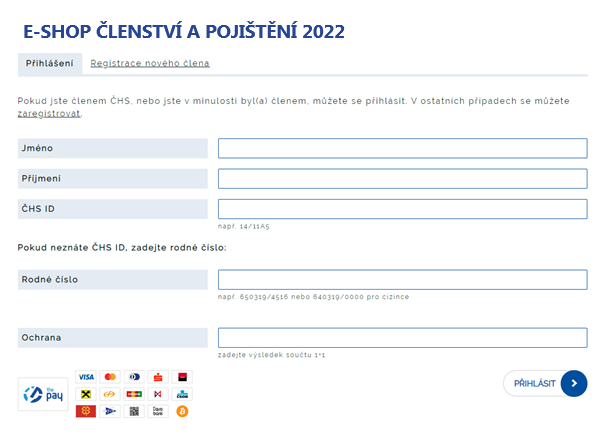 When registering, it is necessary to type your first and last name; do not fill in ČHS ID.It is necessary to fill in also your date of birth – Rodné číslo - in the following form:the last two digits of the year of birth, the two digits of the month of birth, the two digits of the day of birth, a slash, followed by another three or four digits, dependent on the year of birth. For foreigners, there are four zeros behind the slash.Examples:MEN3.4.1964, birth number: 640403/000012.12.2020, birth number: 201212/0000WOMENFor women, for the third digit of the birth number replace 0 with a 5 (for births in January - September) or replace 1 with a 6 (for births in October - December)3.4.1964, birth number: 645403/000012.12.2020, birth number: 206212/0000Type 2 in Ochrana.Your membership card can also be collected from the ČHS office during office hours following a cash payment.For more information contact ČHS office: ivana.travnikova@horosvaz.cz